James Haskins Exhibit Layout – Spring 2008Smathers Library 2nd Floor Exhibit Area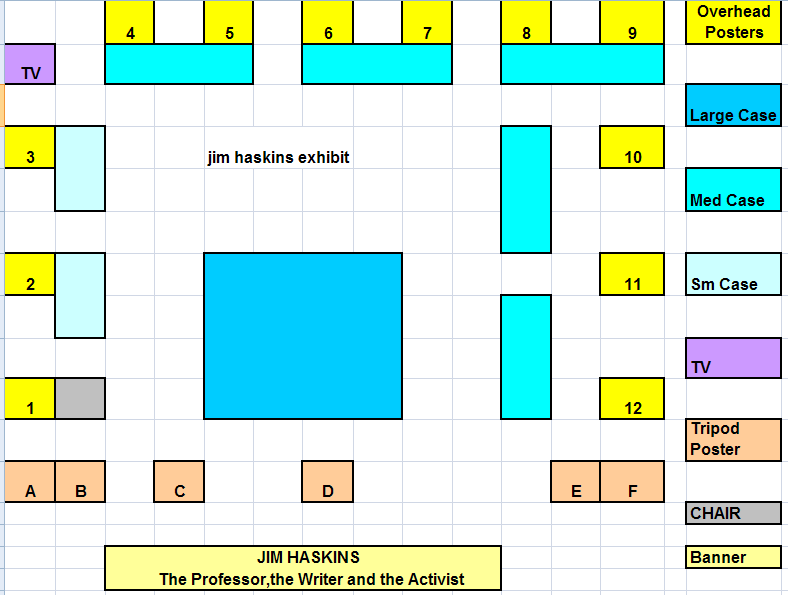 Details of the above layout (color-coded and numbered)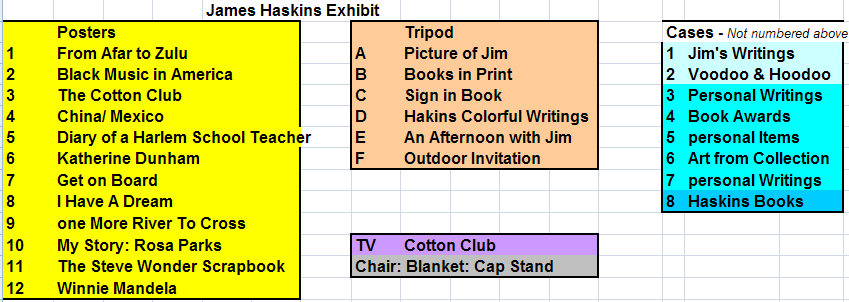 Contents lists below correspond to the numbered Cases listed above (far right)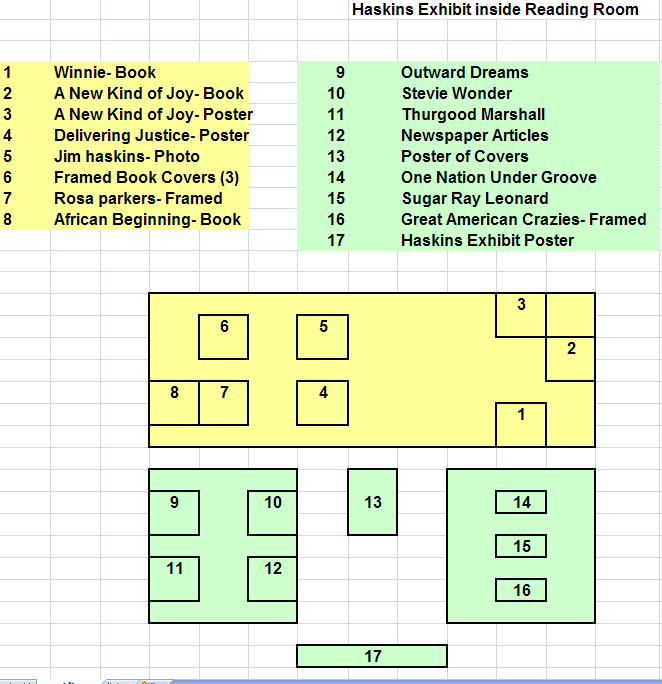 1Blacks in WhalingCivil War TimesBlacks in MilitaryMansa MusaBlacks in Gold RushAmazing GracePost office-Gainesville-Photo- FrameCity of Gainesville proclamation- FrameOld Film Spilter2Witchcraft, Mysticism & MagicWvoodoo and HoodooMoaning Bones & CoverBranch, leaves, cloth, glasses3Cotton ClubJazz AgeBricktopElla Fitzgerald78 LP- Rchoes78 LP- Ella Fitzgerald78 LP- Ella FitzgeraldCotton Club- L500Cotton Club- Lideo coverBojangles- VideoAsh TrayAudio Tape-Zora Neal Hurston with J. HaskinsFrames: 1, 2 , 341. 1994- National Council2. 1998- Proclamation3. Key to City:  glass4. 1998- Award5. Bayard Austin- Book6. Coretta Scott King  Award7. Small Glass plague8. Large Glass plague9. California Library Association10. Alabama Library Association11. Carter Woodson Award5Bound for America (3)River to CrossTieEye GlassesBriefcaseJacketMarbles1982 World's FairPencil Holder6Hands-  FrameSIX-      FramePeople- FrameFace-     FrameMask  (2)Container,  Wood Box smallOne Loose, One heart-  BookBlack New York-  BookMr. Bojaneles7Typewriterpencilslegal PadsLetter1997 Appointment Book1997 Appointment BookNew York Library- FrameDiaryHappy to be Happy & Cover-  BookLetter in Typewriter8-aNew York Cotton Club: PBStevie Wonder ScrapbookSomething About the AuthorWere WolvesTeen-Age AlcoholismBill CosbyFighting Shirley ChisholmThurgood MarshallVoodoo & HoodooHal JacksonBlack New YorkHampLew Alcindor to Kareem Abdul JabbarLew Alcindor to Kareem Abdul JabbarScotboro BoysLenaColin powellConjure TimesDiary of a Harlem School TeacherHistoric Black SouthBreak DancingAfrican American EntrepreneursAfrican American Military HerosFrom Afar to ZuluBlack Music in AmericaBlack Manifesto for EducationBarbara JordanBlack EaglesBob McAdoo SuperstarBabe Ruth and Hank AaronLena HorneThe Headless HauntThe Great American CraziesDiary of a Harlem SchoolteacherThe Quiet RevolutionChristopher ColumbusThe Creoles of Color of New OrleansA New kind of Joy8-bCount Your Way Through AfricaCount Your Way Through Arab WorldCount Your Way Through CanadaCount Your Way Through RussiaCount Your Way Through GermanyCount Your Way Through GreeceCount Your Way Through IndiaCount Your Way Through IrelandCount Your Way Through ChinaCount Your Way Through MexicoCount Your Way Through IsraelCount Your Way Through BrazilCount Your Way Through FranceCount Your Way Through ItalyCount Your Way Through JapanCount Your Way Through KoreaCatherine DunhamRevolutionaries: Agent of ChangeThe Life and Death of Martin L. KingJokes from Black FolksBlack Authors and Illustrators Toni MorrisonSpace ChallengerBlack Theater in AmericaMabel MercerJames Van DerZeeBlack Divorce in AmericaI Am SomeoneOne Nation Under GrooveOne Love, One HeartMagic JohnsonToni MorrisonMr. BonjanglesProfiles in Black PowerPinckney Benton Stewart PinchbackIndia Under Indira and Rajiv GandhiRalph BuncheWinnie MandelaThe Long StrugglesFarrakhan and the Nation of IslamShirley Temple BlackPower to the People8-cScatmanStevie WonderSeparate but EqualGet on BoardResistance: Profiles in NonviolencePeleAdam Clayton OwellSugar Ray LeonardAbout Michael JacksonAlways Movin' OnAndrew YoungAgainst All OppositionThe Cotton ClubThe Consumer MovementCecil PooleNat King ColeRosa parksSports Great; Magic JohnsonThe Cuban Boat PeopleDoctor JSpike LeeScott JoplinGeorge McGinnisOne More River to CrossThe War and the ProtestWho Are the HandicappedYour Rights Past and presentWitchcraft, Mysticism and MagicStreet GangsThe 60's ReaderBlack, Blue and GrayThe Harlem RenaissanceThe Geography of HopeOutward DreamsDonna SummerMagicThe MethodistsMoaning BonesCorazon Aquino Leader:  PhilippinesDouble Dutch8-dLift Every VoiceThe Filipino Nation: Vol. 1-3The March on WashingtonHe Will Lift Up His headDeep Like The RiversGambling Who really WinsThe Statue of LibertyAmazing GraceThe Day That Sumter Was Fired OnBook LinksDistinguished African American PoliticalVietnamese Boat PeopleThe Guardian AngelsA Piece of the PowerReal Estate CareersRichard PryorI'm Gonna Make You Love MeFreedom RidesKeeping the FaithBound for AmericaAfrican BeginningsBuiding a New LandI Have A DreamChampion: Muhammad AliSnow Sculpture and Ice CarvingVoices and VisionsCarter G. WoodsonThe Day That MLK, Jr. was ShotBlack Stars of the Civil Rights MovementBlack Stars of the Civil WarBlack Stars of the Colonial and RevolutBlack Stars of the Harlem RenaissanceThe Picture Life of Malcolm XDon' say no mo' wid yo' mouf dan yo'Jobs in Business and OfficeLeaders of the Middle EastQueen of the Blues